附件1：入党志愿时算法及证明汇总（拟发展对象）-—————————————说  明—————————————文件格式：命名为“姓名+志愿证明”，输出为PDF格式提交。2. 入党志愿时算法（至少20小时）入党积极分子考察期间，参与的具有志愿时证明的志愿服务活动。志愿证明要求原则上以i志愿截图证明（需显示姓名，建议通过网页版截图），无法提供i志愿截图的，可以志愿证明代替，志愿证明应包含有活动名称、活动时间、姓名、志愿时长、证明方盖章/签字等内容。i志愿证明截图：无法提供i志愿证明活动：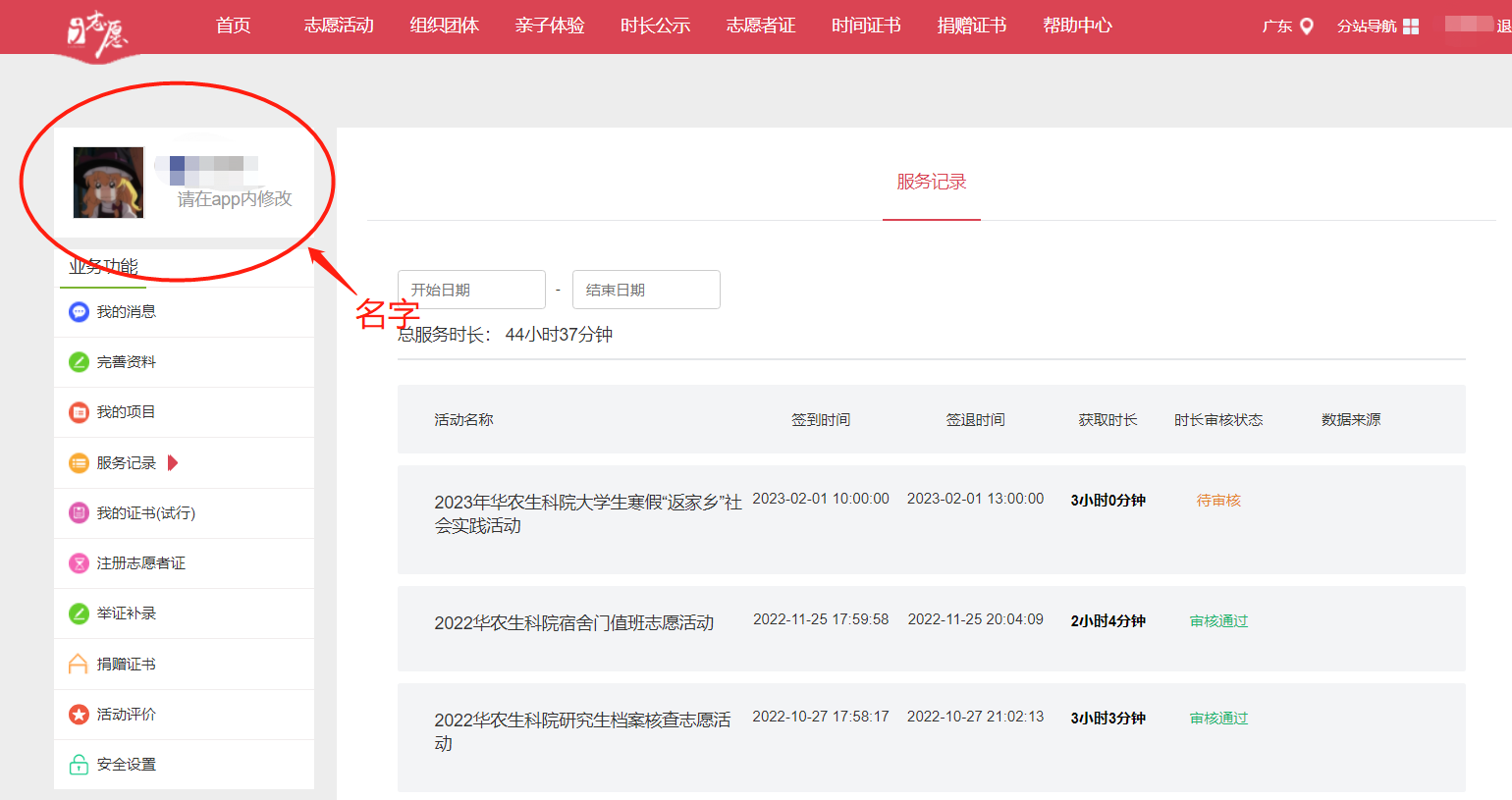 按照统计表的序号，依次附上文字说明及相应证明图片。例：（1）20XX年X月XX日：XXX志愿活动【证明图片】：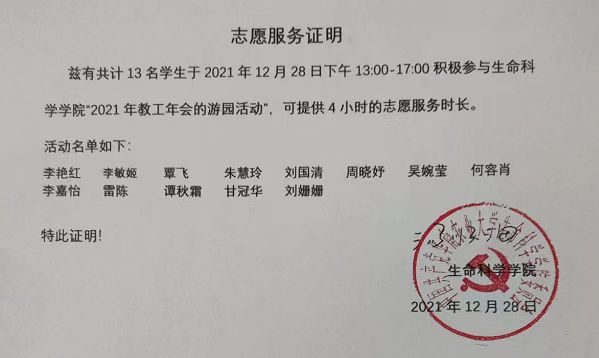 （图片设置为“上下型环绕”）（2）20XX年X月XX日：XXX志愿活动【证明图片】：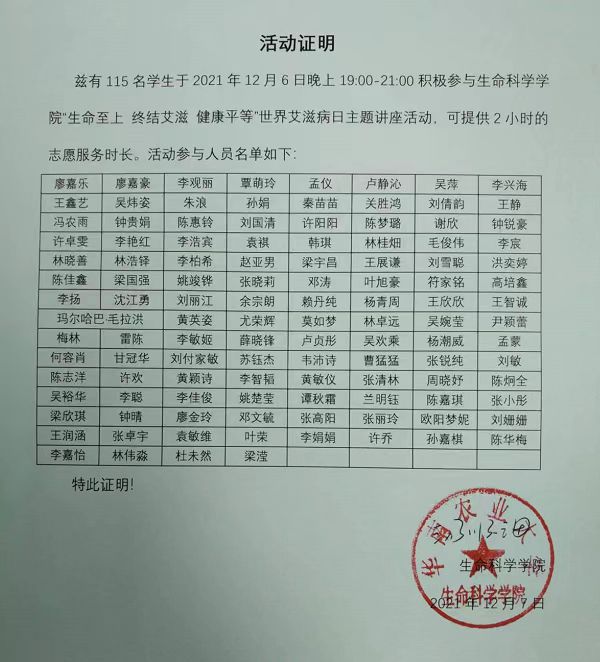 4. 按照时间顺序依次填写统计表格（只写最近一年内的志愿活动）。 ———————- （发送时，以上说明请删除）————————入党志愿时统计表志愿时证明汇总（1）20XX年X月XX日：XXX志愿活动【证明图片】（2）20XX年X月XX日：XXX志愿活动【证明图片】（3）20XX年X月XX日：XXX志愿活动【证明图片】所在党支部所在党支部姓  名统计时间统计时间20XX年X月XX日至20XX年X月XX日20XX年X月XX日至20XX年X月XX日20XX年X月XX日至20XX年X月XX日序  号参与时间：志愿活动参与时间：志愿活动参与时间：志愿活动志愿时长/小时（1）20XX年X月XX日：XXX志愿活动20XX年X月XX日：XXX志愿活动20XX年X月XX日：XXX志愿活动（2）（3）（4）（5）（6）（7）（8）（9）（10）总计志愿时长/小时总计志愿时长/小时总计志愿时长/小时总计志愿时长/小时